Утверждаю Генеральный директор ООО «Технадзор 77»#######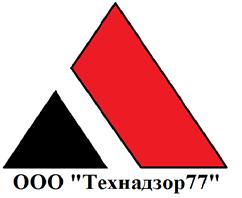 Обследование индивидуальногожилого домаАКТ ОБСЛЕДОВАНИЯ.Заказчик: #######.Исполнитель: ООО «Технадзор77»Основание: ______________________________________________Объект исследования: 2-х этажный индивидуальный жилой дом(незавершенное строительство).Адрес объекта: #######                                                            29 августа 2017г. Подрядчик#######Проектировщик #######Ответственный исполнитель проведения строительной экспертизы Инженер ООО «Технадзор 77»#######. ________________г. МоскваСодержание:1.       Цель обследования2. 	Методика обследования Объекта3.	Характеристика Объекта 4.	Результаты инженерно-технического обследования , выявленные нарушения.,5.	ВыводыПриложение:1.	Фотоматериалы обследования2.	Копия Свидетельства о допуске к определенному виду работ 1.  Цель обследования- Проверка качества выполненных строительно-монтажных работ- Наличие и состав проектной документации(РД)  - Наличие и состав исполнительной документации подрядчика2. Методика обследования ОбъектаЭкспертом проведены подготовительные работы и осуществлено предварительное (визуальное) обследование Объекта, а в последующем выборочное детальное (инструментальное) обследование Объекта.Экспертом был проведен осмотр состояния Объекта в присутствии представителей заказчика. Осмотр проводился с 9-00 29.08.2017г. и включал в себя:1. Визуальный осмотр Объекта;2. Визуальный осмотр конструкций внутри Объекта;Исходя из цели обследований и основываясь на предварительном (визуальном) обследовании кровли Объекта, были принятые методы, обследования,	Стандарты, нормативные и инструктивные  документы:	1. Визуальный, прямых измерений		(СП 13-102-2003 Правила обследования несущих строительных конструкций зданий и сооружений. М. 2004)2.	Пособие по обследованию строительных конструкций. ОАО «ЦНИИПромзданий». М. 1997г.	Технические средства контроля, используемые на объекте:1.	Цифровая фотокамера «Asus Padfone».2.	Линейка металлическая по ГОСТ 427-75.3.	Цифровой угломер «CONDTROL».4.	Лазерный уровень самовыравнивающиеся «ADEO EAN:3 2760044 2779 3».5.	Дальномер лазерный «BOSCH PLR15».6.	Рулетка измерительная «WILTON 2m».3.	Характеристика объекта:Индивидуальный 2-х этажный жилой дом со следующим конструктивом:Фундамент: ж/д – монолитный ленточный, под террасу – монолитные сваи и ростверк Наружные и внутренние стены: керамические пустотелые блоки ПоротермПерекрытия: фундамент и 1-ый этаж - монолитная плита и монолитные колонны, 2-ой этаж – деревянные балкиКровля: деревянная стропильная система с мягкой черепицей.На момент исследования на объекте выполнены следующие виды работ:- устройство монолитных фундаментов под ж/дом и террасу- устройство монолитной плиты цоколя- устройство монолитных колонн 1-го этажа- кладка наружных и внутренних стен 1-го этажа из керамических блоков- устройство монолитного пояса и перемычек по стенам 1-го этажа- устройство монолитного перекрытия 1-го этажа   4.	Результаты инженерно-технического обследования, выявленные нарушения:В результате проверки проектной и исполнительной документации, выполненных строительно-монтажных работ выявлены следующие нарушения:Проектная документацияСтроительство осуществлялось по предоставленному проекту «Ривьера 2» архитектурной мастерской M.G.PROJEKT. Согласно проекта, фундаменты ж/дома запроектированы из сборных ж/б блоков, перекрытие 1-го этажа – по системе ТЕРИВА I, ТЕИВА I nova, ТЕРИВА I bis. По факту фундаменты выполнены монолитными ленточными, перекрытие 1-го этажа –монолитная плита толщ. 200мм. Корректировка проекта в части устройства фундаментов и плиты перекрытия 1-го этажа не выполнена, отсутствуют конструктивные расчеты (договор № 21001 п.1) Исполнительная документация После выполнения этапов работ, подрядчик должен представить исполнительную документацию согласно СНиП 3.01.04-87 п. 3.5 (б, в, г, к), СП 70.13330.2012 п.3.23, 5.5.5Исполнительная документация не представлена, а именно:акты освидетельствования скрытых работ на:- устройство песчаной подушки под ленты фундамента- горизонтальная гидроизоляция фундаментов- армирование фундаментов (сваи, ростверк, ленты)- песчаная подготовка с трамбовкой в уровне пола 1-го этжа- устройство утеплителя в уровне пола 1-го этажа-  армирование плиты пола 1-го этажа- армирование колонн 1го этажа- армирование кладки стен- гидроизоляция стен 1-го этажа- армирование перемычек- армирование монолитного пояса- армирование плиты перекрытия 1-го этажа сертификаты и паспорта качества на:- гидроизоляция, утеплитель, арматура, бетон, керамические блоки, раствор, арматурная сетка - результаты испытания взятых образцов бетона Строительно-монтажные работыПри приемке СМР выявлены следующие нарушения:- не выполнена гидроизоляция в полу 1-го этажа (нарушение проекта в части тех. Описания п.3.7.5)- не выполнена изоляция вертикальных стен фундамента (проект п.3.7.6)- при армировании монолитных конструкций (фундаменты, колонны, перекрытия, перемычки, пояса) применялась рабочая арматура АIII d 10 мм. Согласно проекта (ведомость арматурной стали) и приложения №2 к договору № 2101 фундамент п.п 5, 6 ; стены п.п. 3, 5 рабочая арматура принята АIII d 12мм. , для перемычек -  AIII d 16мм.(нарушение проекта и договора)- при армировании плиты перекрытия в местах отверстий под инженерные коммуникации и в проеме под лестницу, не выполнено усиление армирования, что нарушает несущую способность плиты  - поверхности монолитных колонн, перемычек, пояса имеют наплывы и плскостные отклонения при сопряжении со стенами более 5мм. (нарушения СП 70.13330.2012 Несущие и ограждающие конструкции, приложение Х, табл.Х.1)  - в кладке внутренней стены 1-го этажа в осях 2/В-С отсутствуют тычковые ряды, что нарушает перевязку (нарушение СП 70.13330.2012 п.9.2.1)- монолитный пояс по верху стен имеет разрывы длиной 300 мм., что нарушает его несущую способность, нагрузка от перекрытия при этом передается на стены, которые являются самонесущими -в перемычке над оконным проемом в осях 6/В-С имеется оголенная арматура (нарушение СП 70.13330.2012 Приложение Х)- перемычки над проемами выполнены высотой 600м., что создает дополнительную нагрузку на стены- поверхность перекрытия 1-го этажа имеет отклонения по горизонтали более 5мм. (нарушение СП 70.13330.2012 приложение Х, таб. Х.1)- колонны в осях А/8 и С/7 имеют осевое отклонение от вертикали более 15мм. (нарушение СП 70.13330.2012 таб.5.12, п.75.	 Выводы:Для устранения выявленных нарушений необходимо:- выполнить расчет конструкций фундаментов, колонн, перемычек и плиты перекрытия 1-го этажа, если результаты расчета покажут, что фактически выполненные монолитные конструкции не отвечают требованиям несущей способности предусмотреть проектом их усиление- выполнить изоляцию стен фундамента- выполнить анкеровку армирования и бетонирование участков разрывов монолитного пояса- оголенную арматуру в перемычке заделать ремонтной смесью- неровности и наплывы стен и колонн устранить путем оштукатуривания- высоту перемычек оставить 200мм, остальной слой бетона демонтировать и заполнить керамическими блоками- оформить и представить исполнительную документацию    Согласно приложению 4 к договору №####### работы оплачиваются поэтапно, поэтому заказчик вправе оплатить выполненные работы после устранения всех нарушенийПриложение. (фотофиксация)Нарушения при производстве кирпичной кладки и устройстве перемычек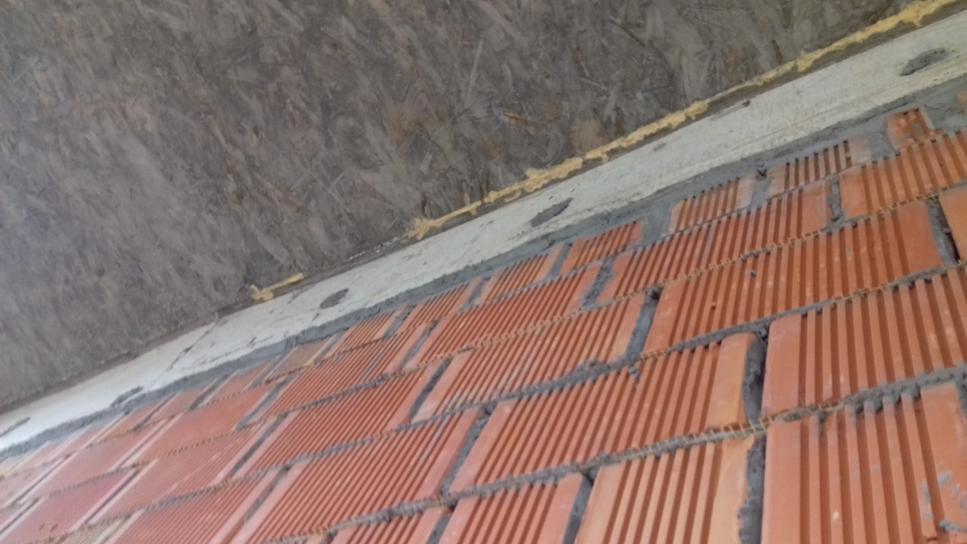 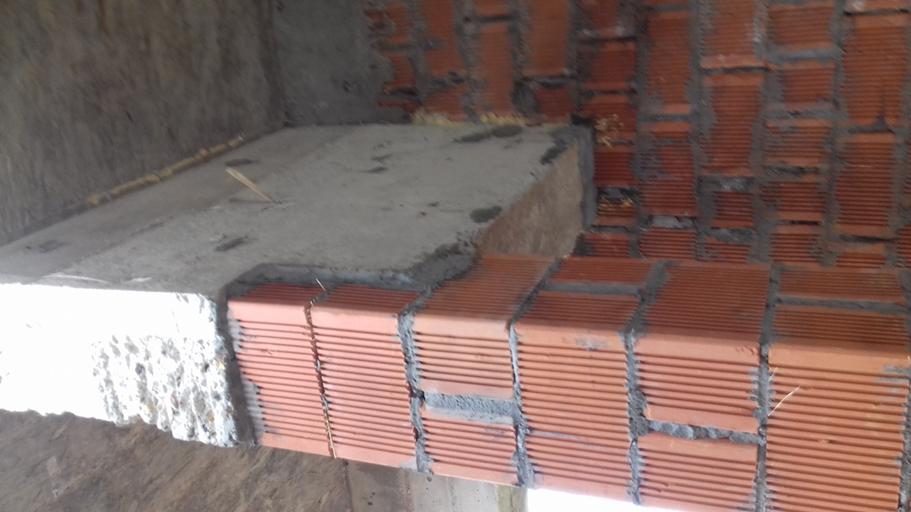 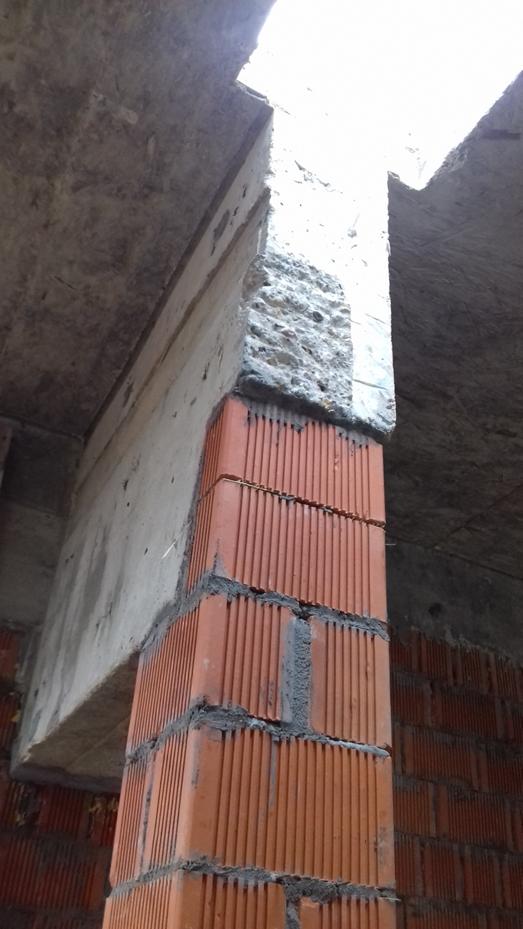 Оголенная арматура в монолитной конструкции перемычек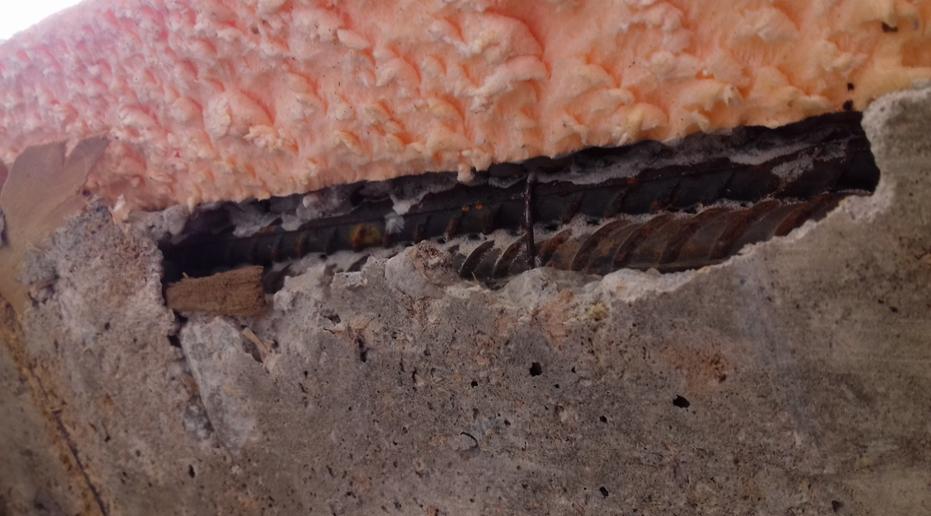 Неровности стен после снятия опалубки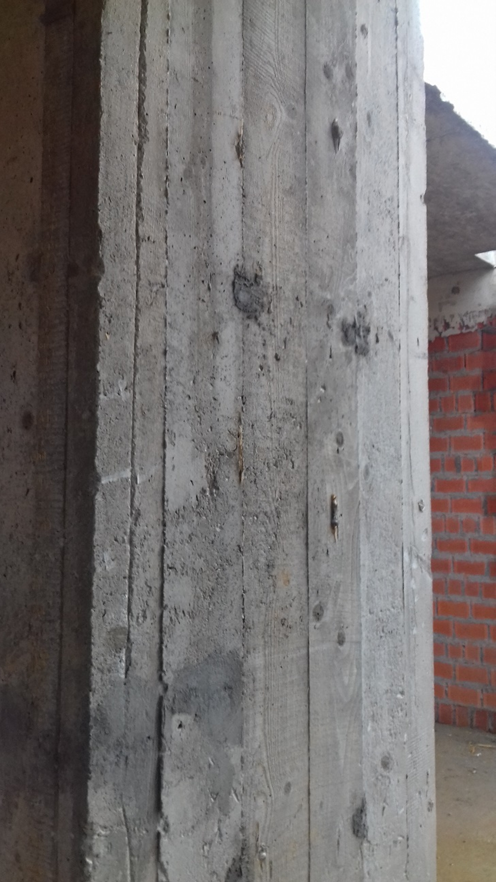 Увеличенная высота сечения перемычки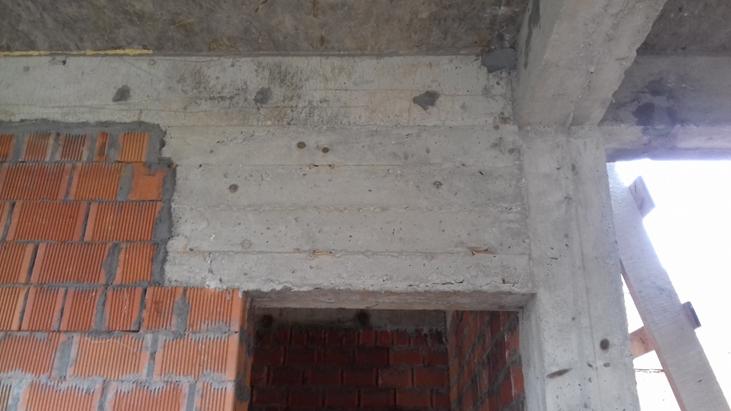 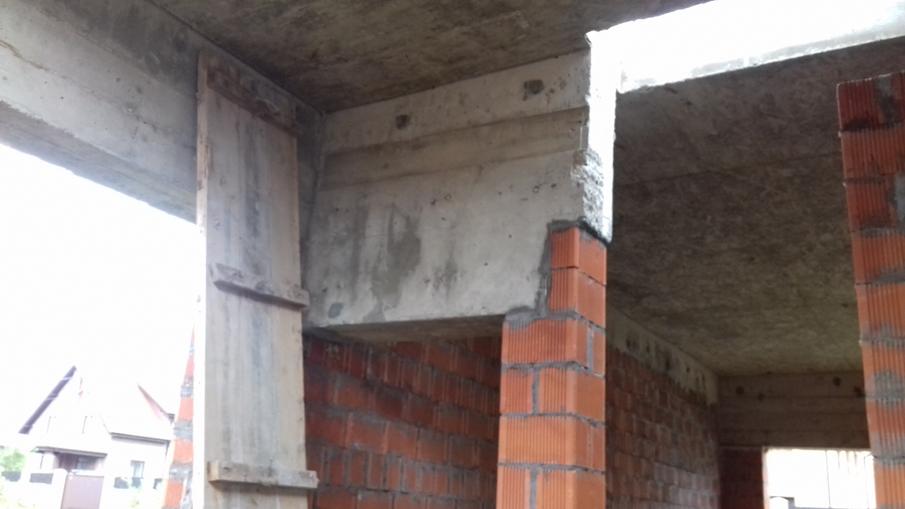 Армирование монолитной плиты перекрытия выполнено с отступлением от проекта.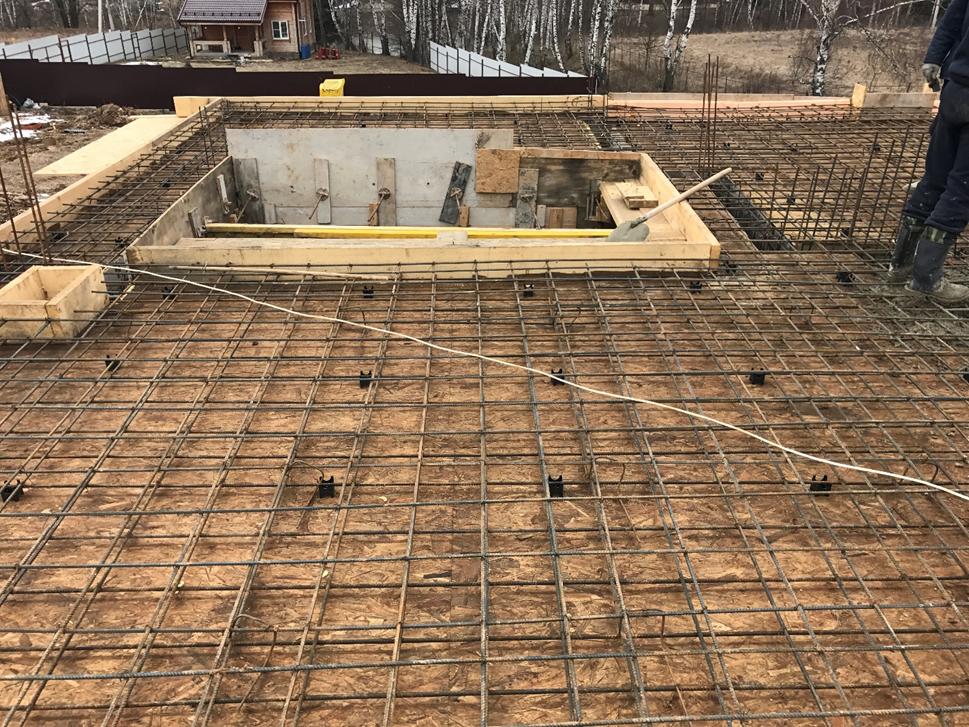 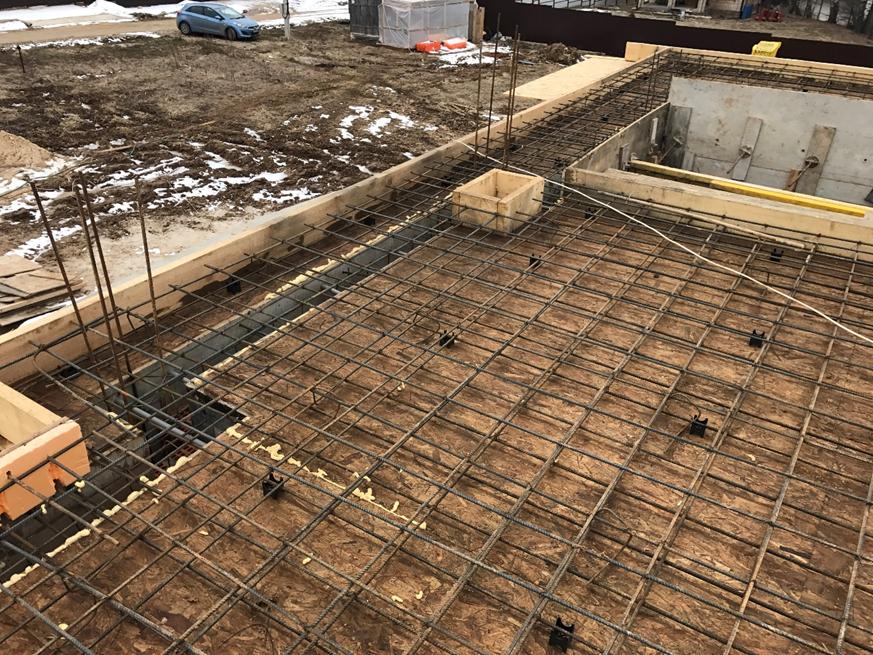 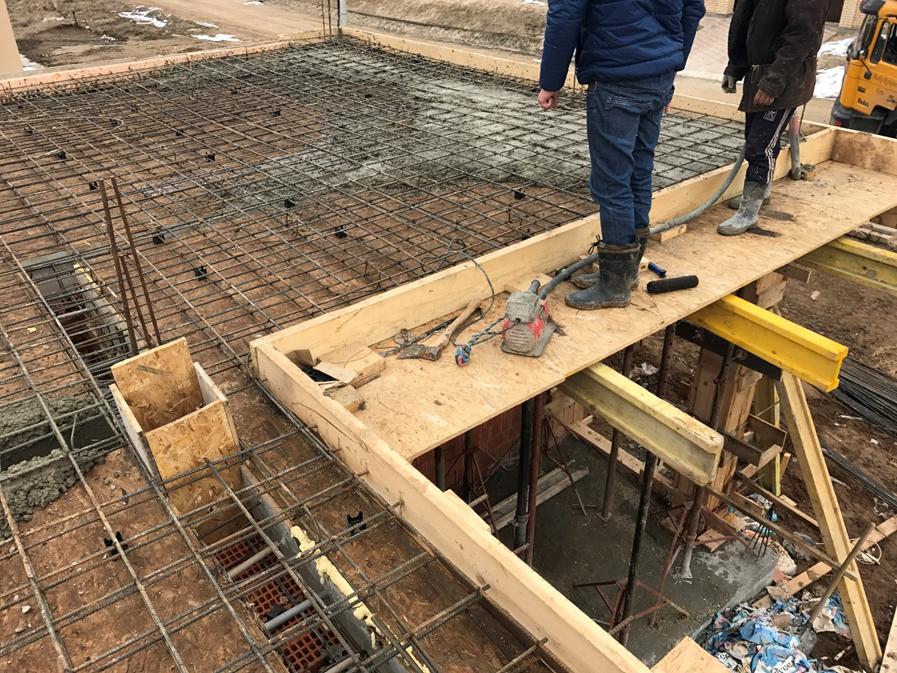 